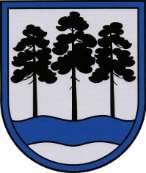 OGRES  NOVADA  PAŠVALDĪBAReģ.Nr.90000024455, Brīvības iela 33, Ogre, Ogres nov., LV-5001tālrunis 65071160, e-pasts: ogredome@ogresnovads.lv, www.ogresnovads.lv PAŠVALDĪBAS DOMES SĒDES PROTOKOLA IZRAKSTS7 .Par Ķeguma vidusskolas  maksas pakalpojumu izcenojumu  apstiprināšanuIzskatot Ogres novada pašvaldības (turpmāk - 
Pašvaldība) vispārējās izglītības iestādes “Ķeguma vidusskola” (turpmāk – Ķeguma vidusskola)  2022.gada 30.septembra iesniegumu (reģistrēts Pašvaldībā ar Nr. 2-4.3/2582) un noklausoties Pašvaldības Maksas pakalpojumu izcenojumu aprēķinu un atlīdzības noteikšanas komisijas (turpmāk – Komisija) priekšsēdētāja ziņojumu par nepieciešamību noteikt Ķeguma vidusskolas maksas pakalpojumu izcenojumus, kā arī ņemot vērā Komisijas 2022.gada 30.septembra sēdes protokolu Nr.8, un pamatojoties uz likuma “Par pašvaldībām” 21.panta pirmās daļas 14.punkta g) apakšpunktu un Ogres novada pašvaldības 2012.gada 11.septembra kārtību „Kārtība, kādā Ogres novada pašvaldības iestādes (aģentūras) plāno un uzskaita ieņēmumus no maksas pakalpojumiem un ar šo pakalpojumu sniegšanu saistītos izdevumus, kā arī izstrādā, aktualizē un iesniedz izskatīšanai domē maksas pakalpojumu izcenojumu aprēķinus”,balsojot: ar 20 balsīm "Par" (Andris Krauja, Artūrs Mangulis, Atvars Lakstīgala, Dace Kļaviņa, Dace Māliņa, Dace Veiliņa, Dainis Širovs, Dzirkstīte Žindiga, Egils Helmanis, Ilmārs Zemnieks, Indulis Trapiņš, Jānis Iklāvs, Jānis Kaijaks, Jānis Lūsis, Jānis Siliņš, Pāvels Kotāns, Raivis Ūzuls, Rūdolfs Kudļa, Toms Āboltiņš, Valentīns Špēlis), "Pret" – nav, "Atturas" – nav, Ogres novada pašvaldības dome NOLEMJ:Apstiprināt Ķeguma vidusskolas maksas pakalpojumu izcenojumus saskaņā ar šī lēmuma pielikumu.  Noteikt, ka Ķeguma vidusskolas maksas pakalpojumu cenrādis stājas spēkā 2022.gada 1.novembrī.Kontroli par lēmuma izpildi uzdot Ogres novada pašvaldības izpilddirektoram.(Sēdes vadītāja,domes priekšsēdētāja E.Helmaņa paraksts)Ogrē, Brīvības ielā 33Nr.25 2022.gada 27.oktobrī 